09/06 RM03401MS – Excel 2007ATIVIDADE – PÁGINA: 331) Encontre os navios na planilha e ganhe a Batalha Naval.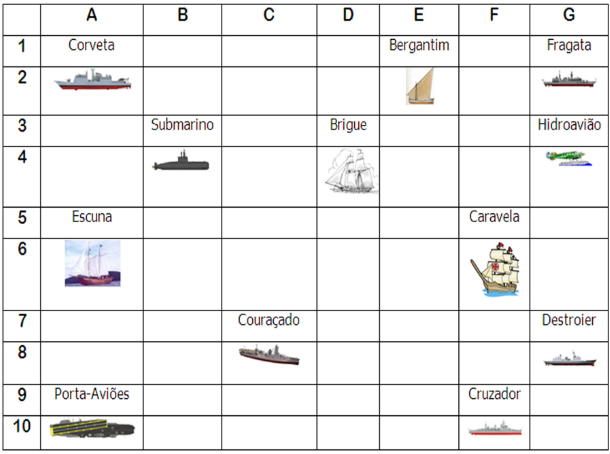 Escreva as células das imagens dos navios:Bergantim:E2                   Brigue:D4                     Caravela:F6Couraçado:C8                 Cruzador:F10                Corveta:A2 Destroier:G8                     Escuna:A6                    Fragata:G2Submarino:B4                 Porta Aviões:A10           Hidroavião:G4 MS – Excel 2007ATIVIDADE – PÁGINA: 342) Faça as seguintes operações matemáticas na planilha do Excel: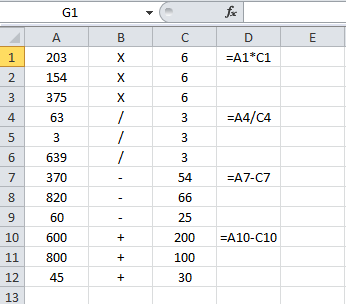 203 X 6 = 1218                        154 x 6 =924              375 X 6=225063 : 3 =60                             3 : 3 =1                     639 : 3 =636 370 - 54 =316                        820 – 66 =754             60 - 25 =35600 + 200 =800                      800 + 100 =900           45 + 30 =75 